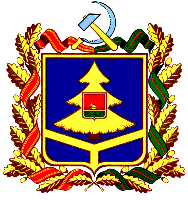 ДЕПАРТАМЕНТ ОБРАЗОВАНИЯ И НАУКИБРЯНСКОЙ ОБЛАСТИПРИКАЗ26.01.2015 г. №  138                    г. БрянскОб утверждении Регламента работы Главной аттестационной комиссии по аттестации педагогических работников государственных, муниципальных и частных организаций, осуществляющих образовательную деятельность, в целях установления квалификационных категорийВ соответствии с Федеральным законом от 29 декабря 2012 г. № 273-ФЗ «Об образовании в Российской Федерации», законом Брянской области от 8 августа 2013 года № 62-З "Об образовании в Брянской области", Приказом Министерства образования и науки РФ от 7 апреля 2014 г. № 276 "Об утверждении Порядка проведения аттестации педагогических работников организаций, осуществляющих образовательную деятельность", приказом Министерства здравоохранения и социального развития Российской Федерации от 26.08.2010г. N 761н «Об утверждении единого квалификационного справочника должностей руководителей, специалистов и служащих», Указом Губернатора Брянской области от 29.01.2013 г. №70 «О переименовании департамента общего и профессионального образования Брянской области»ПРИКАЗЫВАЮ:1. Установить, что Главная аттестационная комиссии по аттестации педагогических работников государственных, муниципальных и частных организаций, осуществляющих образовательную деятельность, в целях установления квалификационных категорий проводит аттестацию педагогических работников:- государственных организаций, осуществляющих образовательную деятельность, находящихся в ведении департамента образования и науки Брянской области;- государственных организаций, осуществляющих образовательную деятельность, находящихся в ведении департамента культуры Брянской области;- государственных организаций, осуществляющих образовательную деятельность, находящихся в ведении департамента здравоохранения Брянской области;- государственных организаций, осуществляющих образовательную деятельность, находящихся в ведении управления физической культуры и спорта Брянской области;- муниципальных организаций, осуществляющих образовательную деятельность,  сферы культуры и искусства;- муниципальных организаций дополнительного образования спортивной направленности;- частных и ведомственных организаций, осуществляющих образовательную деятельность, и прочих организаций, имеющих в штате педагогических работников;- педагогических работников образовательных организаций Федеральной службы исполнения наказаний России по Брянской области;- логопедов, учителей – логопедов организаций, осуществляющих образовательную деятельность;- дефектологов, учителей – дефектологов организаций, осуществляющих образовательную деятельность;- педагогических работников специальных (коррекционных) организаций, осуществляющих образовательную деятельность;- психологов, педагогов – психологов организаций, осуществляющих образовательную деятельность;- педагогов – библиотекарей организаций, осуществляющих образовательную деятельность;- педагогических работников муниципальных организаций, осуществляющих образовательную деятельность в случаях, когда по объективным причинам они не могут быть аттестованы  Территориальной аттестационной комиссией по аттестации педагогических работников муниципальных организаций, осуществляющих образовательную деятельность.2. Утвердить регламент работы Главной аттестационной комиссии по аттестации педагогических работников государственных, муниципальных и частных организаций, осуществляющих образовательную деятельность, в целях установления квалификационных категорий (приложение № 1).3. Утвердить состав Главной аттестационной комиссии по аттестации педагогических работников государственных, муниципальных и частных организаций, осуществляющих образовательную деятельность, в целях установления квалификационных категорий (приложение № 2).4. Признать утратившим силу приказ департамента образования и науки Брянской области от 09.09.2014г. № 1739 «Об утверждении Регламента работы Главной аттестационной комиссии по аттестации педагогических работников государственных, муниципальных, частных организаций, осуществляющих образовательную деятельность и прочих организаций, имеющих в штате педагогических работников в целях установления квалификационных категорий и состава Главной аттестационной комиссии»5. Контроль за исполнением приказа возложить на заместителя директора департамента образования и науки Т.В.Кулешову.Директор департамента образованияи науки Брянской области                                                             В.Н.ОборотовПриказ подготовлен отделом по наукеИсп. Е.М.СергееваТел. 64-25-48